Publicado en Vizcaya el 25/03/2009 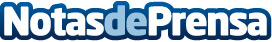 La fàbrica de Cafés Baqué no para su producción tras 30 años de éxitosHasta 82 corredores que fueron profesionales defendieron los colores en alguno de los 30 años de historia de Cafés Baqué, un vivero y una referencia durante todo ese tiempoDatos de contacto:Alvaro Alonso669773723Nota de prensa publicada en: https://www.notasdeprensa.es/la-fabrica-de-cafes-baque-no-para-su-produccion-tras-30-anos-de-exitos Categorias: Entretenimiento http://www.notasdeprensa.es